Basic Outline for Reconciliation of Several Penitents (children)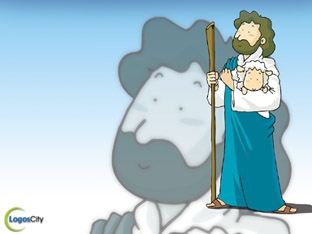 Introductory Rite	Entrance Procession	Greeting	Introduction	Opening PrayerCelebration of the Word of GodThe celebration of the word follows. If there are several readings a psalm or other appropriate song or even a period of silence should intervene between them, so that everyone may understand the word of God more deeply and give it his heartfelt assent. If there is only one reading, it is preferable that it be from the gospel.OT Reading (optional)	Responsorial Psalm	NT Reading 	Gospel Acclamation	Gospel	Homily	Examination of ConscienceRite of Reconciliation		General Confession of Sins		Invitation to Confession		Confession		Intercessions		Lord's Prayer		Individual Confession and Absolution		Proclamation of Praise  		Concluding PrayerConcluding RiteBlessing and Dismissal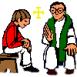 INDIVIDUAL CONFESSION AND ABSOLUTION1. 	 I go to the priest and Father greets me with a prayer.2.  	I respond, “Bless me Father I have sinned it’s been   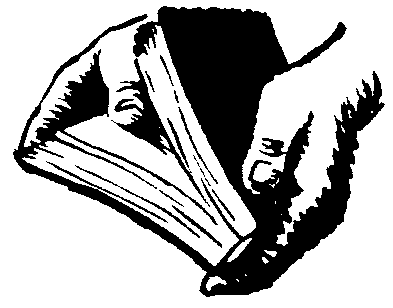 		( ___ however long) since my last confession.”3. 	 I tell Father about a good choice I have made.4.  	I talk to Father about the times I have sinned 		(the times I have made wrong choices)5.	Father talks to me and asks me to pray a Prayer of Sorrow.Prayer of SorrowO My God, I am very sorry that I have sinned against you, because you are so good and with the help of your graceI will not  sin again.6.	Father prays the Prayer of Absolution and forgives me.7.	Father gives me Penance and says 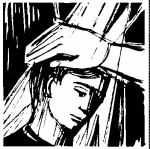 “Your sins are forgiven, go in peace.”8.       	I make the sign of the cross  as he          	  		blesses me  and says 	          			 “Thanks be to God.”FIRST INDIVIDUAL CONFESSION1.	I go to the Priest …  	He greets me and says a prayer for me.2.	I say ‘Hello Father, my name is ______________________________                                                       and this is my first Reconciliation.’3.	I tell Father about a time when I made a good choice.4.	I talk to Father about the times I have sinned when I made a wrong choice.5.	Father talks to me and asks me to say a Prayer of Sorrow.Prayer of SorrowO my God,I am very sorry that I have sinned against youbecause you are so goodand with the help of your graceI will not to sin again. 6.	Through the Priest I receive God’s forgiveness in the Prayer of 	Absolution.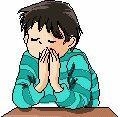 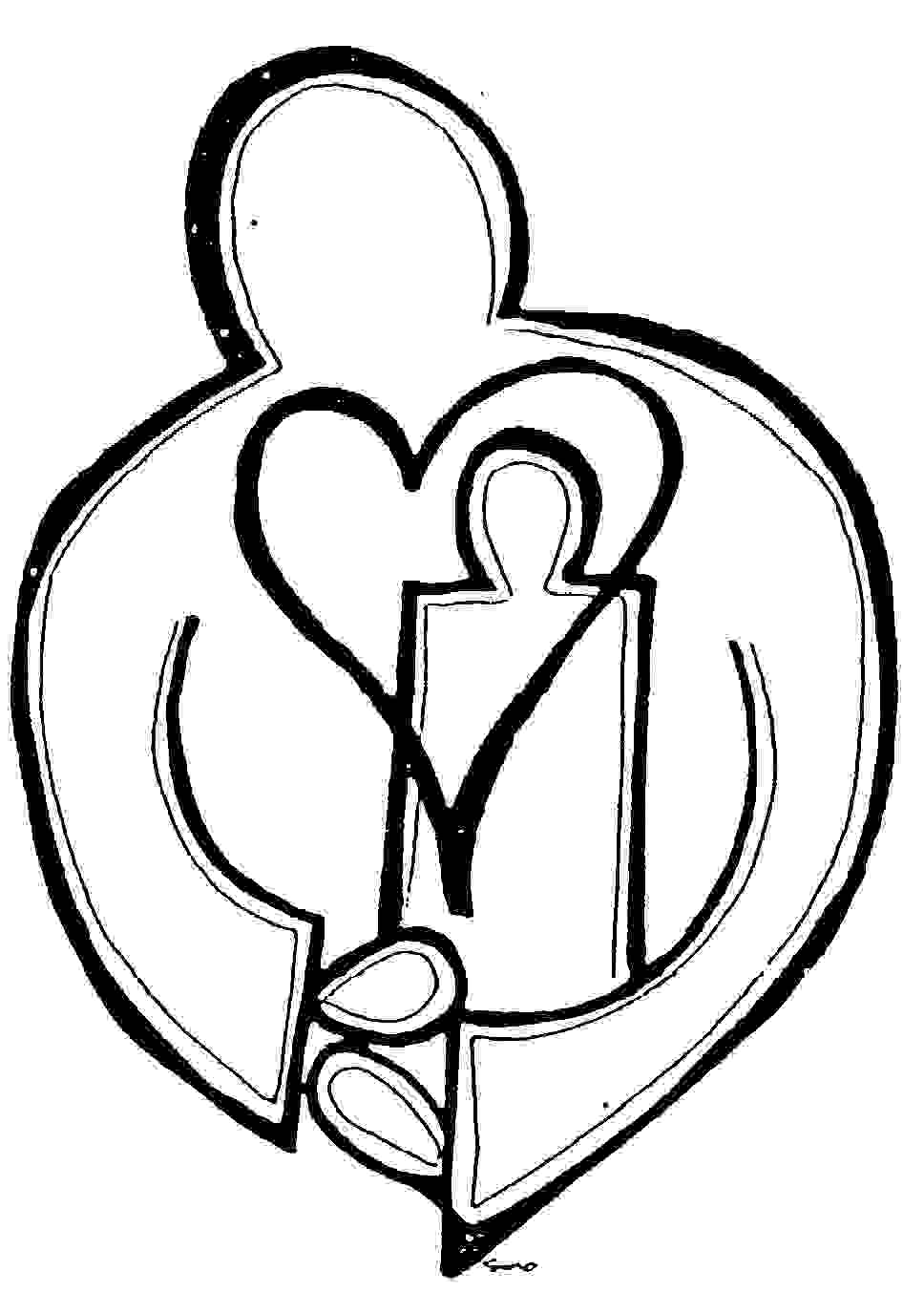 7.	Father gives me a Penance.          8.	          Father says ‘God loves you,           Go in peace, your  sins are forgiven.’           9.          I say ‘Thanks be to God.’An Examination of ConscienceJesus wants to help me become a loving and good person. When have I not let Jesus do this by acting in ways that are selfish or wrong?                  You must love the Lord your God with all your heart,                  with all your soul, with all your strength and with all your mind …[Luke 10:27]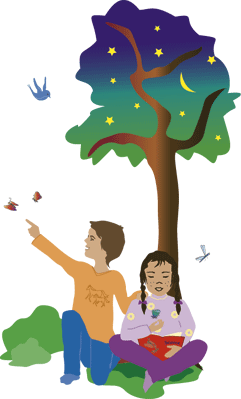 (1) 	Have there been days when I have not prayed or made time for God in my life?You must love your neighbour as you love yourself.[Matthew 22:39](2) 	Instead of letting God help me to love my parents, other family  members and teachers, have I disobeyed or not shown respect for my parents or for those who help them care for me? Have I hurt, fought or not cooperated with family members?	(4)	Instead of letting God help me care for my health or the health of others, have I not cared properly for my health?  Have hurt others when feeling angry?(5) 	Instead of letting God help me to be friendly and kind to   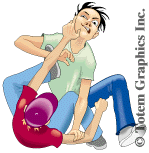             everyone, have I fought others? Have I called others names?                   Have I not let them join in games? Have I made fun of               someone who is new to the school, or who looks different ?(6) 	Instead of letting God help me to care for creation; have I deliberately destroyed plants, trees, animals and other creatures?(7) 	Instead of letting God help me to be truthful, have I lied or made up stories about  others?